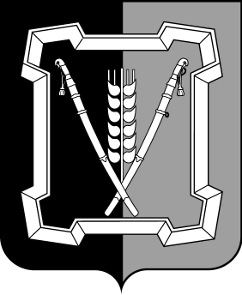 АДМИНИСТРАЦИЯ  КУРСКОГО  МУНИЦИПАЛЬНОГО  ОКРУГАСТАВРОПОЛЬСКОГО КРАЯП О С Т А Н О В Л Е Н И Е19 апреля 2022 г.	ст-ца Курская	                                               № 384О комиссии по организации и проведению общественных обсуждений намечаемой хозяйственной и иной деятельности, которая подлежит экологической экспертизе, на территории Курского муниципального округа Ставропольского краяВ соответствии с Федеральными законами от 23 ноября .                № 174-ФЗ «Об экологической экспертизе», от 10 января . № 7-ФЗ «Об охране окружающей среды», решением Совета Курского муниципального руга Ставропольского края от 24 марта . № 364 «Об утверждении Положения о порядке организации и проведения общественных обсуждений намечаемой хозяйственной и иной деятельности, которая подлежит экологической экспертизе, на территории Курского муниципального округа Ставропольского края»администрация Курского муниципального округа Ставропольского краяПОСТАНОВЛЯЕТ:1. Создать комиссию по организации и проведению общественных обсуждений намечаемой хозяйственной и иной деятельности, которая подлежит экологической экспертизе, на территории Курского муниципального округа Ставропольского края.2. Утвердить прилагаемые:2.1. Положение о комиссии по организации и проведению общественных обсуждений намечаемой хозяйственной и иной деятельности, которая подлежит экологической экспертизе, на территории Курского муниципального округа Ставропольского края.2.2. Состав комиссии по организации и проведению общественных обсуждений намечаемой хозяйственной и иной деятельности, которая подлежит экологической экспертизе, на территории Курского муниципального округа Ставропольского края.3. Отделу по организационным и общим вопросам администрации  Курского муниципального округа Ставропольского края официально обнародовать  настоящее  постановление  на  официальном  сайте  администрации 2Курского  муниципального  округа   Ставропольского  края  в  информацион- но-телекоммуникационной сети «Интернет».4. Настоящее постановление вступает в силу со дня его официального обнародования на официальном сайте администрации Курского муниципального округа Ставропольского края в информационно-телекоммуника-ционной сети «Интернет».Первый заместитель главы администрации Курского муниципального округаСтавропольского края                                                                          П.В.БабичевУТВЕРЖДЕНпостановлением администрацииКурского муниципального округаСтавропольского краяот 19 апреля 2022 г. № 384СОСТАВкомиссии по организации и проведению общественных обсуждений намечаемой хозяйственной и иной деятельности, которая подлежит экологической экспертизе, на территории Курского муниципального округа Ставропольского краяЗаместитель главы администрацииКурского муниципального округаСтавропольского края                                                                     О.В.БогаевскаяПОЛОЖЕНИЕо комиссии по организации и проведению общественных обсуждений намечаемой хозяйственной и иной деятельности, которая подлежит экологической экспертизе, на территории Курского муниципального округа Ставропольского края ОБЩИЕ ПОЛОЖЕНИЯ1. Настоящее Положение о комиссии по организации и проведению общественных обсуждений намечаемой хозяйственной и иной деятельности, которая подлежит экологической экспертизе, на территории Курского муниципального округа Ставропольского края  (далее - Положение) определяет порядок создания и деятельности комиссии по организации и проведению общественных обсуждений намечаемой хозяйственной и иной деятельности, которая подлежит экологической экспертизе, на территории Курского муниципального округа Ставропольского края  (далее -  комиссия).2. Комиссия является постоянно действующим органом, созданным для организации и проведения общественных обсуждений, проведения опросов, референдумов среди населения муниципального образования Курского муниципального округа Ставропольского края (далее - Курский муниципальный округ) о намечаемой хозяйственной и иной деятельности, которая подлежит экологической экспертизе, на территории Курского муниципального округа.  3. Комиссия в своей деятельности руководствуется Конституцией Российской Федерации, Федеральными законами от 23 ноября . № 174-ФЗ «Об экологической экспертизе», от 10 января . № 7-ФЗ «Об охране окружающей среды» и иными нормативными правовыми актами Российской Федерации, законами и иными нормативными правовыми актами Ставропольского края, муниципальными правовыми актами Курского муниципального округа Ставропольского края, Уставом Курского муниципального округа Ставропольского края, а также настоящим Положением.4. Организационно-техническое обеспечение деятельности комиссии осуществляет отдел сельского хозяйства и охраны окружающей среды администрации Курского муниципального округа Ставропольского края.II. ОСНОВНЫЕ ЗАДАЧИ И ФУНКЦИИ  КОМИССИИ5. Основными задачами комиссии являются:1) подготовка и проведение общественных обсуждений намечаемой хозяйственной и иной деятельности, которая подлежит экологической экспертизе;2) подготовка материалов общественных обсуждений намечаемой хозяйственной и иной деятельности, которая подлежит экологической экспертизе.26. Комиссия в целях реализации возложенных на нее основных задач осуществляет следующие функции:1) анализ представленных инициатором общественных обсуждений материалов и документации, которая подлежит рассмотрению в ходе проведения общественных обсуждений;2) направление в письменной форме федеральным органам исполнительной власти в области экологической экспертизы аргументированных предложений по экологическим аспектам реализации намечаемой хозяйственной и иной деятельности;3) получение от соответствующих государственных органов необходимой информации об объектах экологической экспертизы, реализация которых может оказывать воздействие на окружающую среду в пределах территории Курского муниципального округа Ставропольского края, и о результатах проведения государственной экологической экспертизы и общественной экологической экспертизы;4) оказание необходимого содействия и осуществление последующего контроля установленных сроков при выполнении инициатором общест-венных обсуждений обязанности по информированию населения о прове-дении общественных обсуждений и обеспечению доступа для ознакомления всех желающих с материалами и документами о деятельности, подлежащей обсуждению;5) составление списка лиц, участвующих в общественных обсуждениях, включая приглашенных лиц;6) установление порядка выступлений на общественных обсуждениях, проведение опросов участников обсуждений по вопросам, являющимся предметом разногласий в ходе проведения общественных обсуждений;7) осуществление приема и регистрации письменных предложений и замечаний, поступивших в ходе общественных обсуждений от их участников;8) оформление протокола общественных обсуждений в соответствии с Положением.III. ПРАВА И ОБЯЗАННОСТИ  КОМИССИИ7. Комиссия в соответствии с целями и задачами, установленными Положением  имеет право:1) запрашивать у индивидуальных предпринимателей или юридических лиц, планирующих осуществление хозяйственной и иной деятельности, которая подлежит экологической экспертизе, необходимые сведения;2) приглашать начальников территориальных отделов администрации Курского муниципального округа Ставропольского края (или их представителей) для участия в заседаниях комиссии и участии в общественных обсуждениях и опросах с правом совещательного голоса.8. Комиссия в соответствии с целями и задачами, установленными  Положением, обязана:31) организовать общественные обсуждения, проведение опросов, референдумов среди населения Курского муниципального округа о намечаемой хозяйственной и иной деятельности, которая подлежит экологической экспертизе в соответствии с действующим законодательством Российской Федерации;2) выдавать материалы общественных обсуждений намечаемой хозяйственной и иной деятельности, которая подлежит экологической экспертизе, индивидуальным предпринимателям или юридическим лицам, планирующим осуществление указанной деятельности.IV. ПОРЯДОК РАБОТЫ КОМИССИИ9. Состав комиссии утверждается постановлением администрации Курского муниципального округа Ставропольского края.10. В состав  комиссии входят председатель  комиссии, заместитель председателя комиссии, секретарь комиссии и члены  комиссии.11. Председатель  комиссии:1) руководит деятельностью комиссии, ведет заседания комиссии;2) назначает дату, время и определяет место проведения предстоящего заседания комиссии;3) утверждает повестку дня заседания комиссии;4) дает поручения членам комиссии и контролирует их выполнение.12. Секретарь комиссии:1) обеспечивает подготовку материалов к заседанию комиссии;2) оповещает членов комиссии о дате, времени и месте проведения заседания;3) обеспечивает рассылку документов по результатам деятельности  комиссии.13. Члены комиссии:1) участвуют в заседаниях комиссии лично без прав передачи своих полномочий другим лицам. В случае отсутствия по уважительной причине члены комиссии вправе выразить свое особое мнение в письменной форме и приложить его к протоколу.2) обладают равными правами при обсуждении рассматриваемых на заседании комиссии вопросов;3) проверяют представленные документы на соответствие требованиям действующего законодательства Российской Федерации, изучают их содержание.14. Заседания  комиссии проводятся по мере необходимости и считают-ся правомочными, если на них присутствует не менее половины ее состава.15. Решение комиссии принимается большинством голосов членов  комиссии. В случае равенства голосов решающим является голос председательствующего на заседании комиссии.16. По результатам общественных обсуждений комиссией составляется протокол общественных обсуждений. 17. Срок подготовки протокола общественных обсуждений составляет  пять рабочих дней со дня проведения общественных обсуждений.418. Протокол общественных обсуждений оформляется в двух экземп-лярах, каждый экземпляр прошивается, подписывается председателем и сек-ретарем комиссии.Один экземпляр протокола общественных обсуждений выдается ини-циатору общественных обсуждений.19. Материалы по проведенным общественным обсуждениям, в том числе представленная инициатором общественных обсуждений обосновы-вающая документация, протокол общественных обсуждений, хранятся в комиссии и предъявляются для ознакомления всем заинтересованным лицам. По письменному запросу граждан и организаций выдается копия протокола общественных обсуждений.Заместитель главы администрацииКурского муниципального округаСтавропольского края                                                                     О.В.БогаевскаяСушко Сергей Николаевичзаместитель главы администрации - начальник отдела сельского хозяйства и охраны окружающей среды администрации Курского муниципального округа Ставропольского края, председатель комиссииГончаров Юрий Юрьевичглавный специалист отдела сельского хозяйства и охраны окружающей среды администрации Курского муниципального округа Ставропольского края, заместитель председателя комиссии (по согласованию)Збарская Наталья Юрьевна         главный специалист отдела сельского хозяйства и охраны окружающей среды администрации Курского муниципального округа Ставропольского края, секретарь комиссии (по согласованию)Члены  комиссии:Члены  комиссии:Атанасов Евгений Станиславовичзаведующий сектором архитектуры и градострои-тельства - главный архитектор отдела муниципаль-ного хозяйства, архитектуры и градостроительства администрации Курского муниципального округа Ставропольского края Вардзелов Павел Александровичначальник отдела муниципального хозяйства, архитектуры и градостроительства администрации Курского муниципального округа Ставропольского краяХукасова СнежанаНиколаевнаглавный специалист отдела сельского хозяйства и охраны окружающей среды администрации Курского муниципального округа Ставропольского края (по согласованию)УТВЕРЖДЕНОпостановлением администрации Курского муниципального округа Ставропольского края от 19 апреля 2022 г. № 384                            